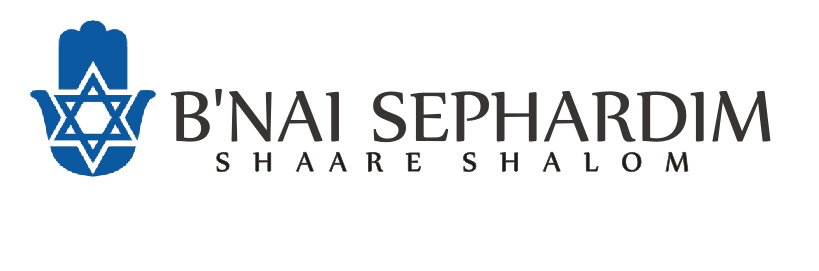 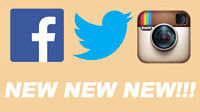 Adult 1: Name:  __________________________                                         Hebrew Name: _____________________Mobile Phone: ____________________                                        Email address: ______________________Home address:  ________________________________________________________________________              Occupation: _________________________________________________________________________Business address:  _____________________________________________________________________                                                                   Business Phone: ___________________Birth date: _______________________Adult 2:Name:  __________________________                                         Hebrew Name: _____________________Mobile Phone: ____________________                                        Email address: ______________________Home address:  ________________________________________________________________________              Occupation: _________________________________________________________________________Business address:  _____________________________________________________________________                                                                   Business Phone:___________________Birth date: _______________________Wedding Anniversary: ___________________________________________________Cohen / Levi / Israel. _____________________________________________________If there is a conversion on any side of the families to Judaism please specify below and attach related documents.  __________________________________________________________________________________________________________________________________________________________________________________________________________________Children Profile:1 .Name: ______________________ ___                 DOB: __________________________    Age: ____________________________                Hebrew name:__________________   School attending:  _________________                 Grade: _________________________2 .Name: ______________________ ___                 DOB: __________________________    Age: ____________________________                Hebrew name:__________________   School attending:  _________________                 Grade: _________________________3 .Name: ______________________ ___                 DOB: __________________________    Age: ____________________________                Hebrew name:__________________   School attending:  _________________                 Grade: _________________________4. Name: ______________________ ___                 DOB: __________________________    Age: ____________________________                Hebrew name:__________________   School attending:  _________________                 Grade: _________________________Previous Affiliation: _________________________________________________________________Synagogue:  _______________________________      City: ____________________     State: ______Yahrzeit Information:Please list both Hebrew and English dates of death if known. If only the English date is known, please be sure to include the year.NAME (ENGLISH & HEBREW)                  DATE (ENGLISH & HEBREW)                    RELATIONSHIP to MEMBER  _______________________                  _______________________                    _____________________________________________                  _______________________                    _____________________________________________                  _______________________                    _____________________________________________                  _______________________                    ______________________For Office Use Only: Approved by Membership Chairman   ______________________     DATE ___________________Approved by Board of Directors           _______________________     DATE ___________________